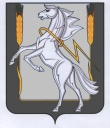 Администрация Алишевского сельского поселения Сосновского муниципального района Челябинской области ПОСТАНОВЛЕНИЕ от  17 октября 2019 г. № 142аОб утверждении методики отбора контрольных мероприятий при формировании планов контрольных мероприятий внутреннего муниципального финансового контроля, и за соблюдением Федерального закона от 05.04.2013 г. № 44-ФЗ «О контрактной система в сфере закупок товаров, работ, услуг для обеспечения государственных и муниципальных нужд»В соответствии со ст.269.2 Бюджетного кодекса Российской Федерации и ч. 11 ст. 99 Федерального закона от 05.04.2013 № 44-ФЗ «О контрактной системе в сфере закупок товаров, работ, услуг для обеспечения государственных и муниципальных нужд», администрация Алишевского  сельского поселенияПОСТАНОВЛЯЕТ:1. Утвердить  Методику отбора контрольных мероприятий при формировании планов контрольных мероприятий внутреннего муниципального финансового контроля и за соблюдением Федерального закона от 05.04.2013 г. № 44-ФЗ «О контрактной система в сфере закупок товаров, работ, услуг для обеспечения государственных и муниципальных нужд» Алишевского сельского поселения согласно приложения к настоящему постановлению.             2. Контроль за исполнением настоящего постановления возложить на  главного бухгалтера администрации Алишевского сельского поселения.             3. Настоящее постановление подлежит  размещению на официальном сайте Алишевского  сельского поселения.Глава Алишевскогосельского поселения                                           			                Б.М.Фахрисламов                                                                                                                              Приложение                                                                                                                          к постановлению администрации                                                                                                                            Алишевского сельское поселение                                                                                                                         от 17 октября  2019  № 142аМетодика отбора контрольных мероприятий при формировании планов контрольных мероприятий внутреннего муниципального финансового контроля и за соблюдением Федерального закона от 05.04.2013 г. № 44-ФЗ «О контрактной система в сфере закупок товаров, работ, услуг для обеспечения государственных и муниципальных нужд» в Алишевском сельском поселенииI. Общие положения1.1. Настоящая Методика отбора контрольных мероприятий при формировании планов контрольных мероприятий внутреннего муниципального финансового контроля и за соблюдением Федерального закона от 05.04.2013 г. № 44-ФЗ «О контрактной система в сфере закупок товаров, работ, услуг для обеспечения государственных и муниципальных нужд» в Алишевском сельском поселении (далее – Методика) разработана с учетом:     - Порядка осуществления полномочий по внутреннему муниципальному финансовому контролю, и за соблюдением Федерального закона от 05.04.2013 г. № 44-ФЗ «О контрактной система в сфере закупок товаров, работ, услуг для обеспечения государственных и муниципальных нужд» утвержденного постановлением администрации Алишевского сельского поселения от 23.05.2018 N 41 (далее-Порядок);1.2. Методика предназначена для использования сотрудниками  администрации Алишевского сельского поселения   при планировании контрольных мероприятий внутреннего муниципального финансового контроля и за соблюдением Федерального закона от 05.04.2013 г. № 44-ФЗ «О контрактной система в сфере закупок товаров, работ, услуг для обеспечения государственных и муниципальных нужд» (далее – контрольные мероприятия).          1.3. Целью разработки Методики является установление единого требования к отбору контрольных мероприятий.        В рамках настоящей Методики под отбором контрольных мероприятий при подготовке предложений в план контрольных мероприятий (далее – План) и их формировании следует понимать отбор следующих элементов позиций Плана:- наименование контрольного мероприятия;- объект контроля в финансово-бюджетной сфере (далее – объект контроля), адрес его регистрации;- период проведения контрольного мероприятия.          1.4. Задачами Методики являются:- установление единых методов и критериев отбора контрольных мероприятий при осуществлении полномочий сотрудниками администрации по контролю в финансово-бюджетной сфере;- обеспечение применения программно-целевого метода и риск-ориентированного подхода при планировании контрольных мероприятий.         1.5. Настоящая Методика определяет порядок подготовки предложений сотрудниками администрации по включению контрольных мероприятий в План.       1.6. Отбор контрольных мероприятий должен строиться на сочетании риск-ориентированного и целевого методов планирования.Риск-ориентированный метод планирования заключается в формировании Плана на основании вероятности совершения объектом контроля нарушений в финансово-бюджетной сфере либо обращений правоохранительных и надзорных органов, информации, полученной от граждан и организаций.    Целевой метод планирования заключается в формировании Плана исходя из стратегических задач, приоритетных направлений деятельности, определенных Правительством Российской Федерации, Губернатором Челябинской области, Главой Сосновского муниципального района, Главой Алишевского сельского поселения.        1.7. Принципами планирования контрольных мероприятий в финансово-бюджетной сфере являются:направленность деятельности Администрации Алишевского сельского поселения на обеспечение выполнения задач, определенных документами, определяющими стратегии и программы развития, планы действия;обоснованность включения контрольных мероприятий в План;своевременность реагирования на сведения о наличии признаков совершения нарушений в финансово-бюджетной сфере;рациональность распределения трудовых, финансовых и материальных ресурсов.II. Отбор контрольных мероприятий в целях формирования Плана2.1. Отбор контрольных мероприятий в целях формирования Плана осуществляется исходя из критериев и условий, указанных в настоящей Методике.2.2. Отбор контрольных мероприятий осуществляется исходя из следующих критериев:- оценка состояния внутреннего финансового контроля и аудита в отношении объекта контроля, полученная в результате проведения органом внутреннего муниципального финансового контроля анализа осуществления главными администраторами бюджетных средств внутреннего финансового контроля и внутреннего финансового аудита;- длительность периода, прошедшего с даты окончания периода, за который проводилось идентичное контрольное мероприятие органом муниципального финансового контроля (в случае если указанный период превышает 3 года, данный критерий имеет наивысший приоритет);- наличие выявленных в ходе предыдущих контрольных мероприятий  значительных нарушений в финансово-бюджетной сфере.2.3. Периодичность проведения плановых контрольных мероприятий в отношении одного объекта контроля и одной темы контрольного мероприятия составляет не более 1 раза в год.2.4. Формирование плана контрольных мероприятий органа внутреннего муниципального финансового контроля осуществляется с учетом информации о планируемых (проводимых) иными государственными органами идентичных контрольных мероприятиях в целях исключения дублирования деятельности по контролю.В целях настоящей Методики под идентичным контрольным мероприятием понимается контрольное мероприятие, в рамках которого иными государственными органами проводятся (планируются к проведению) контрольные действия в отношении деятельности объекта контроля, которые могут быть проведены органом внутреннего муниципального финансового контроля.2.5. Составление ежегодного плана контрольных мероприятий органа внутреннего муниципального финансового контроля осуществляется с соблюдением следующих условий:- необходимости обеспечения реализации всех полномочий Администрации Алишевского сельского поселения по осуществлению внутреннего муниципального финансового контроля;- выделение резерва времени для выполнения внеплановых контрольных мероприятий, определяемого на основании данных о внеплановых контрольных мероприятиях, осуществленных в предыдущие годы, но не более 15 процентов от общего количества планируемых контрольных мероприятий.2.6. Отбор контрольных мероприятий необходимо осуществлять исходя из количества контрольных мероприятий, которые Администрация Алишевского сельского поселения может выполнить с учетом условий, указанных в пункте 2.5 настоящей Методики.2.7. В рамках отбора контрольных мероприятий, установленного настоящей Методикой, в предложения в План включаются:2.7. 1. В первую очередь – контрольные мероприятия, в отношении которых поступили поручения Главы Алишевского сельского поселения, правоохранительных органов, запросы, обращения депутатов Алишевского сельского поселения;2.7. 2. Во вторую очередь – контрольные мероприятия в отношении реализации муниципальных программ Алишевского сельского поселения, отбор которых осуществляется в соответствии с пунктом 2.9 настоящей Методики и которые не были включены в предложения в План в соответствии с пунктом 2.7. 1 настоящей Методики;2.7. 3. В третью очередь – контрольные мероприятия, в отношении реализации основных направлений деятельности, отбор которых осуществляется в соответствии с пунктом 2.10 настоящей Методики и по направлениям которых контрольные мероприятия не были включены в предложения в План в соответствии с пунктами 2.7. 1 – 2.7. 2 настоящей Методики.2.8. Контрольные мероприятия не включаются в предложения в План в случае, если с момента проведения органом муниципального финансового контроля в отношении объекта контроля идентичного контрольного мероприятия на дату начала квартала, в котором предполагается проведение контрольного мероприятия, пройдет менее одного года.2.9. При отборе контрольных мероприятий, в отношении которых поступили поручения Главы Алишевского сельского поселения, правоохранительных органов, запросы, обращения депутатов Алишевского сельского поселения, необходимо исходить из требований, установленных нормативно-правовыми актами Алишевского сельского поселения.2.10. При отборе контрольных мероприятий, указанных в пункте 2.7. 2 настоящей Методики, необходимо отобрать не менее одного контрольного мероприятия из перечня муниципальных программ Алишевского сельского поселения с учетом требований, указанных в пункте 2.6 настоящей Методики.2.11. При отборе контрольных мероприятий, указанных в пункте 2.7. 3 настоящей Методики, необходимо обеспечить включение в предложения в План не менее одного контрольного мероприятия, соответствующего основному направлению деятельности, с учетом требований, указанных в пункте 2.6 настоящей Методики.2.12. При выборе объектов контроля необходимо учитывать:      - организационно-правовую форму;      - объемы бюджетных средств, выделенные объектам контроля;      - длительность периода, прошедшего с момента проведения идентичного контрольного мероприятия органом муниципального финансового контроля;2.13. При определении наименования контрольных мероприятий требуется учитывать необходимость обеспечения соответствия тематики контрольного мероприятия полномочиям Администрации Алишевского сельского поселения по контролю в финансово-бюджетной сфере в рамках формируемого Плана.